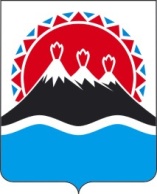 МИНИСТЕРСТВО СПЕЦИАЛЬНЫХ ПРОГРАММ И ПО ДЕЛАМ КАЗАЧЕСТВА КАМЧАТСКОГО КРАЯПРИКАЗ № -пг. Петропавловск-Камчатский		                             «   » января 2018 годаПРИКАЗЫВАЮ:1. Внести изменение в часть 61 приложения 2 к приказу Министерства специальных программ и по делам казачества Камчатского края от 11.05.2011 № 71-п «О комиссии по соблюдению требований к служебному поведению государственных гражданских служащих Камчатского края и урегулированию конфликта интересов в Министерстве специальных программ и по делам казачества Камчатского края», исключив слова «, организаций дополнительного образования».2. Настоящий приказ вступает в силу через 10 дней после дня его официального опубликования.Заместитель Председателя Правительства Камчатского края – Министр			                                           С.И. ХабаровО внесении изменения в приложение 2 к приказу Министерства специальных программ и по делам казачества Камчатского края от 11.05.2011          № 71-п «О комиссии по соблюдению требований к служебному поведению государственных гражданских служащих Камчатского края и урегулированию конфликта интересов в Министерстве специальных программ и по делам казачества Камчатского края»